Apresentação:Em um mundo cada vez mais exigente, bons profissionais passam a ser o maior triunfo de uma empresa. A MV Gestão de Pessoas e Treianamentos está empenhada em fornecer suporte em Recursos Humanos, colaborando para que as empresas alcancem suas metas e que profissionais encontrem a tão sonhada vaga. Nosso principal foco é a qualidade no recrutamento e seleção de pessoas. Enquanto, você empresário cuida dos seus negócios, a MV Gestão de Pessoas e Treinamentos cuida de seus futuros colaboradores oferecendo Currículos já com entrevista pronta feita por psicólogos e o melhor Grátis. Atualmente estamos trabalhando para oferecer o MAIOR E MELHOR banco de currículos do Estado de São Paulo, por isso nossa busca é constante por profissionais qualificados e com boas referências. Nossa busca hoje é feita em escolas técnicas, faculdades, universidades, feiras, eventos, instituições de ensino, centros de formação, tudo para encontrar verdadeiros talentos para sua empresa. Nossa empresa nasceu em 2006 e hoje conta com uma estrutura diferenciada, com salas de treinamento e informática e dentro da Mv Gestão de Pessoas e Treinamentos nosso principal foco é AJUDAR AS PESSOAS, por isso oferecemos sorteios de cursos em nossas páginas nas redes sociais, todos os candidatos que fazem a entrevista são recebidos com um café da manhã ou café da tarde, além do trabalho social que oferecemos gratuitamente (recepção de currículos e envio para as empresas)- Nossa História/ Estrutura: 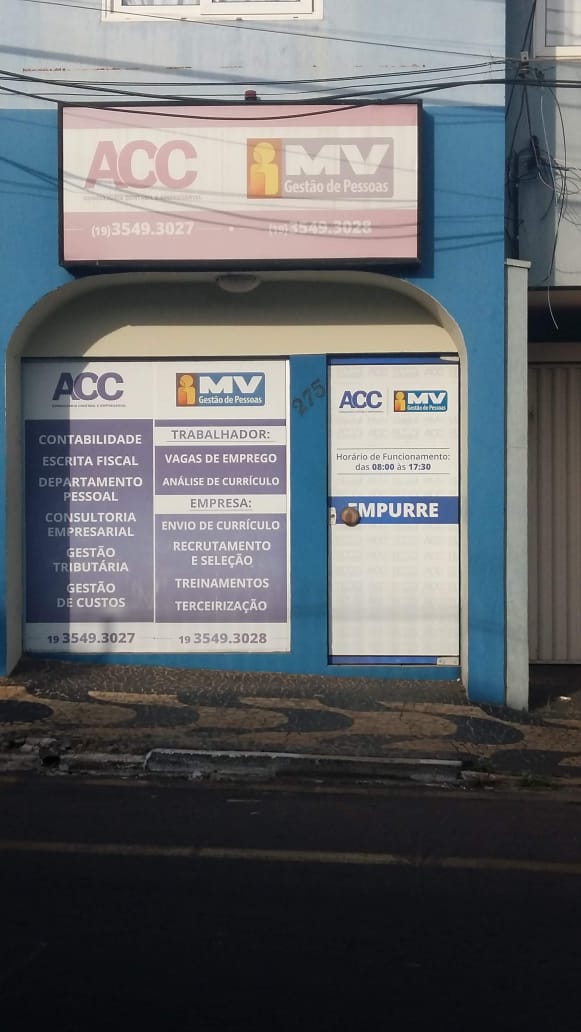                  Nossa primeira unidade                        fundada em 2006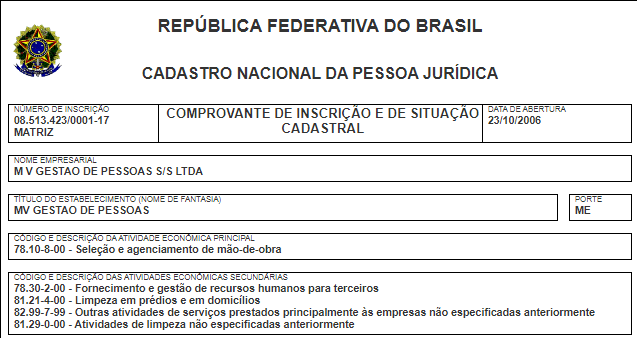 Desde 2017 estamos atuando na Rua Aurea, 688 – Jd Aurea na cidade de Mogi Mirim e contamos com ampla estrutura conforme fotos abaixo. 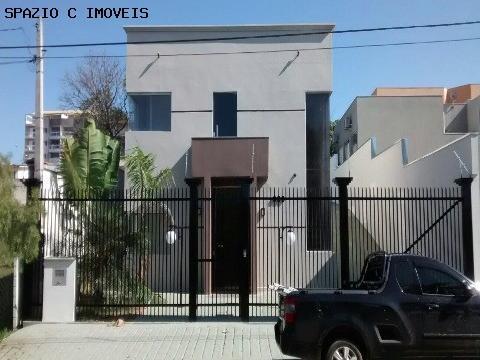 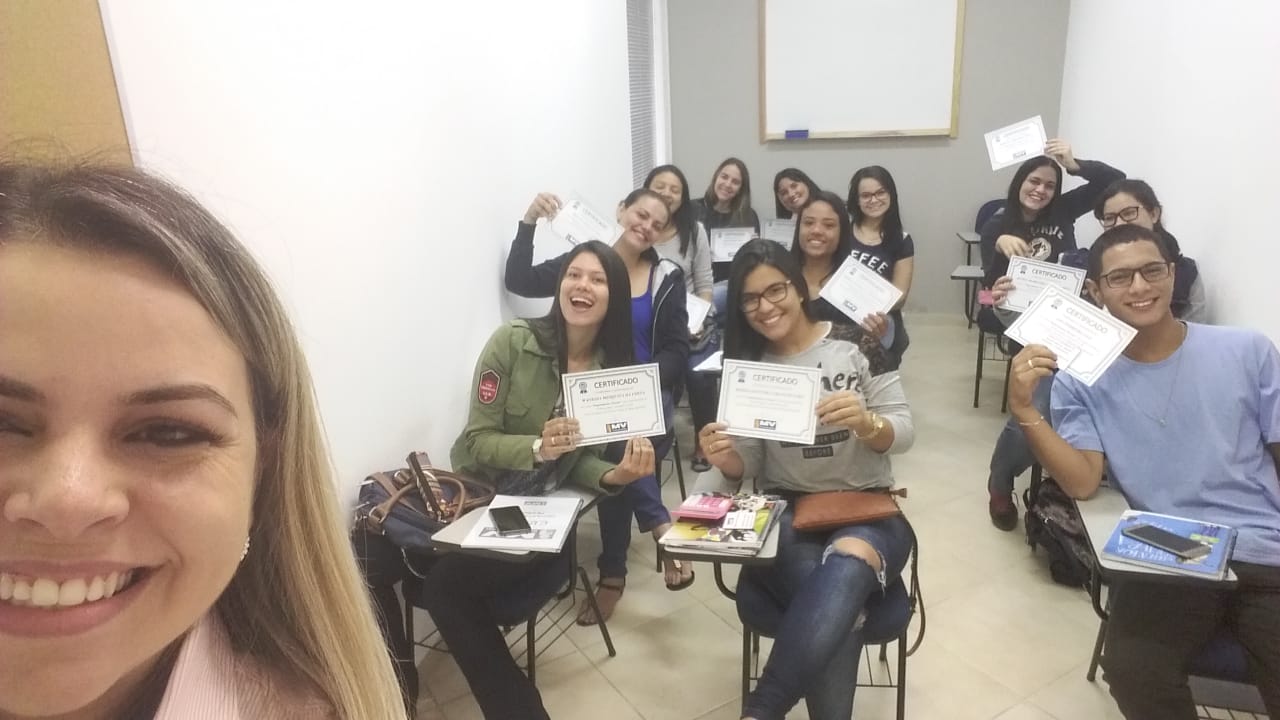 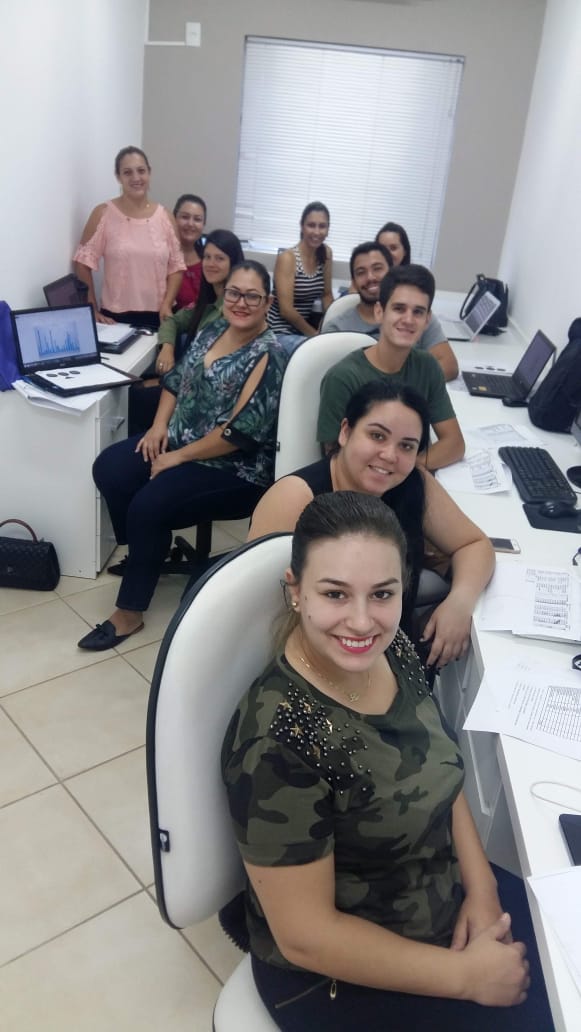 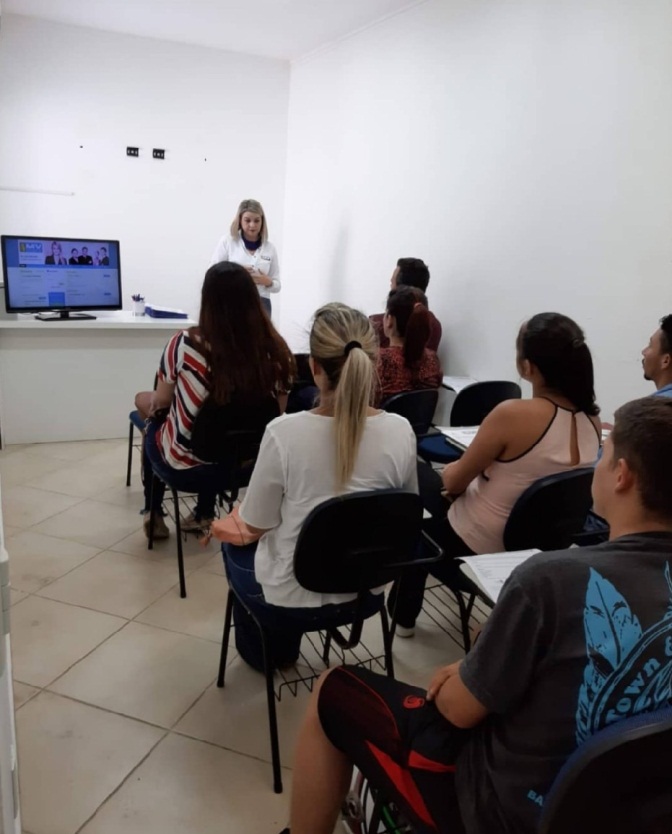 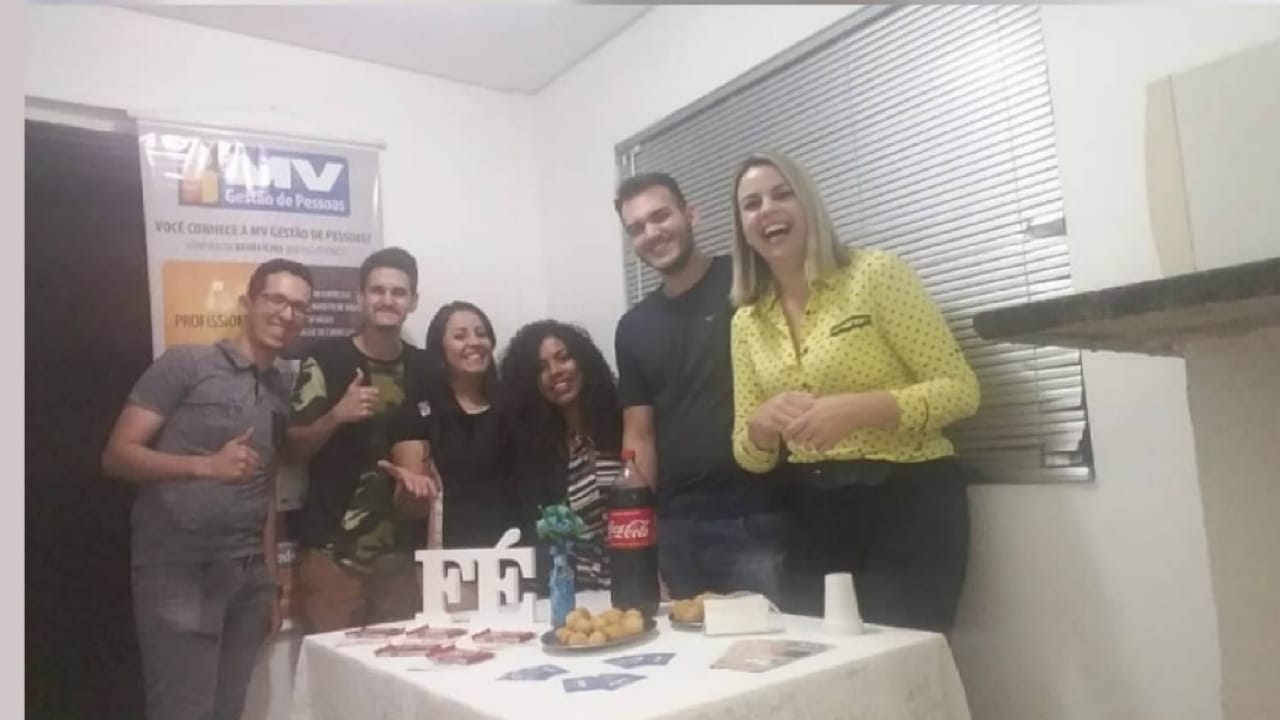 A MV Gestão de Pessoas e Treinamentos está sempre presente em feiras, eventos e possui profissionais qualificados para atender os candidatos. 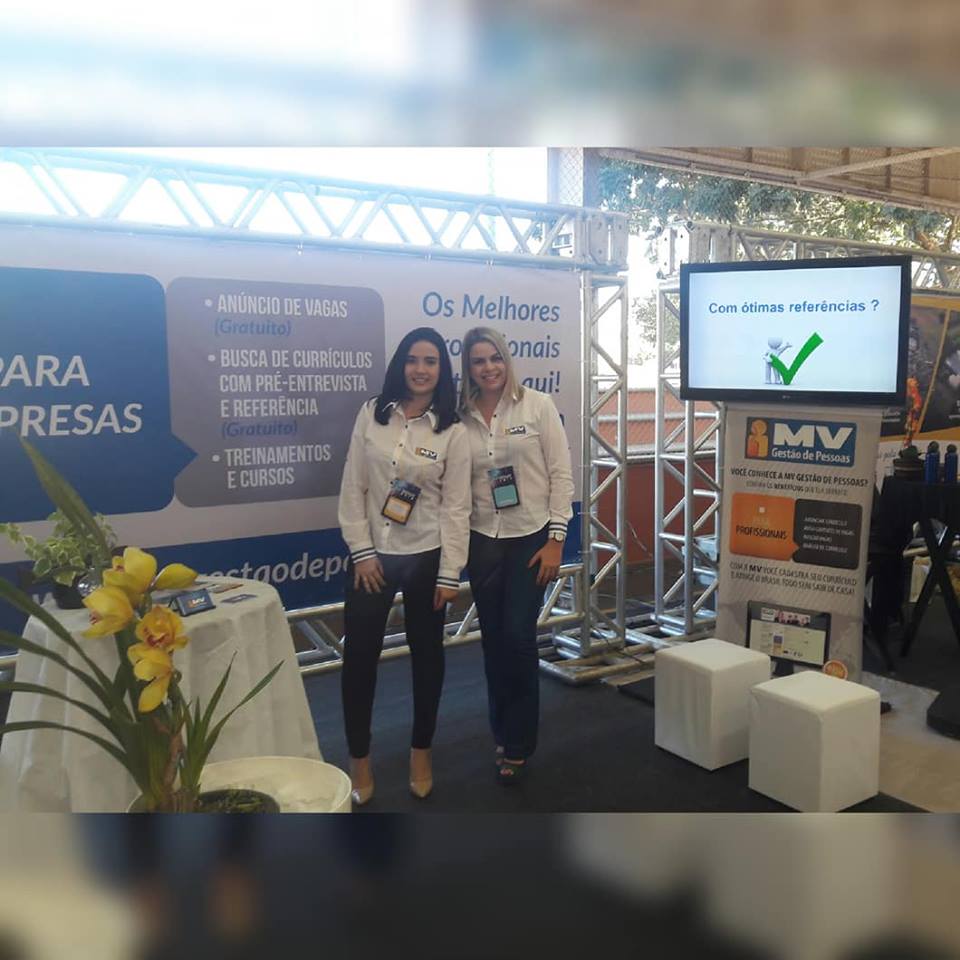 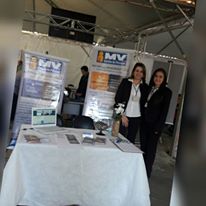 - Empresas parceiras que já buscaram currículos:A Mv Gestão de Pessoas e Treinamentos demostra algumas empresas que já enviamos currículos gratuitamente, pois como nosso serviço é gratuito, temos diversas empresas buscando currículos diariamente: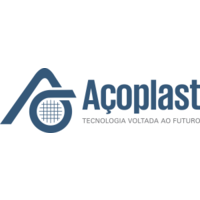 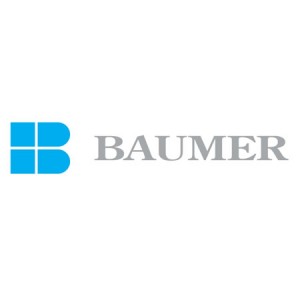 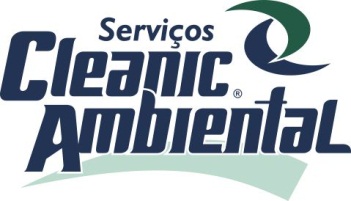 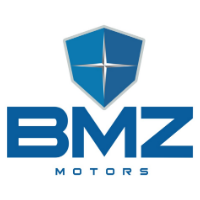 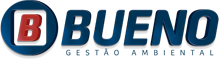 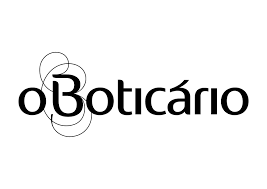 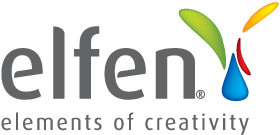 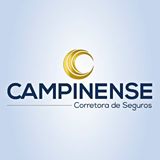 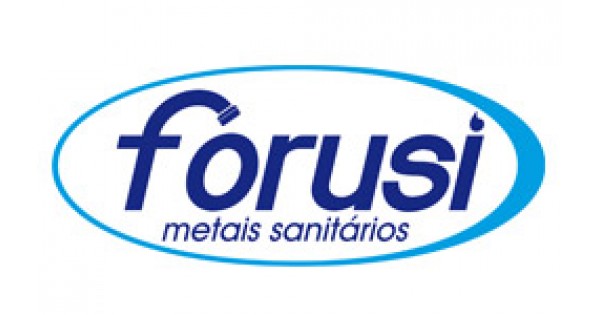 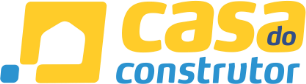 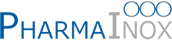 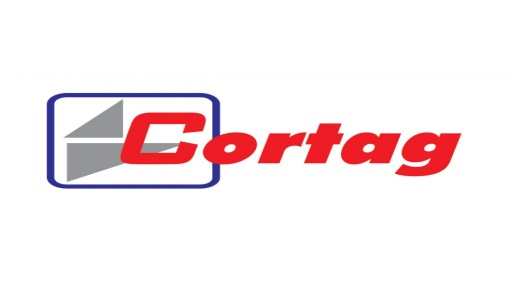 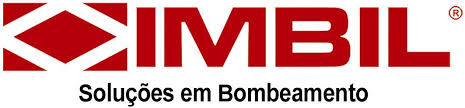  - - - Alguns casos de sucesso:A Mv Gestão de Pessoas e Treinamentos demostra alguns casos de sucesso: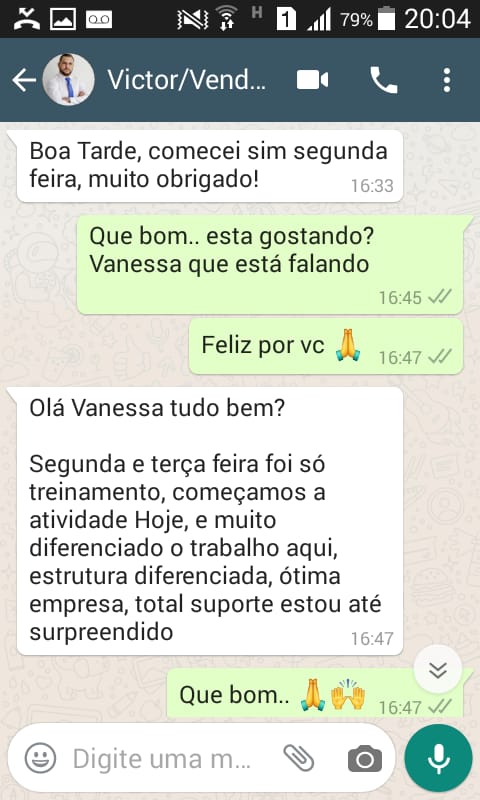 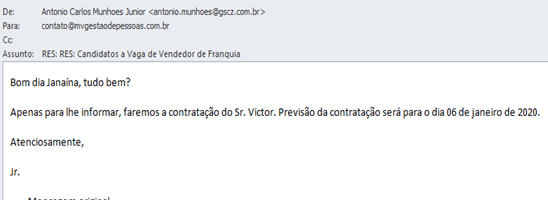 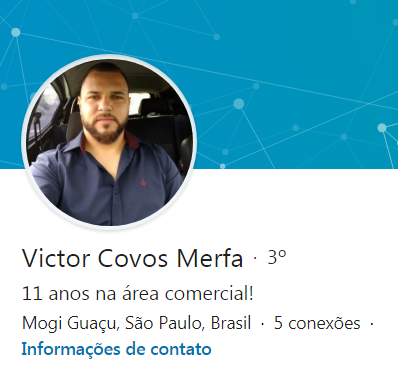 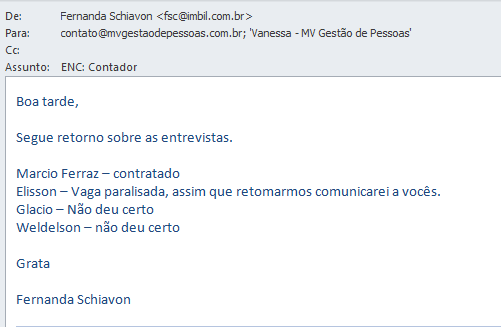 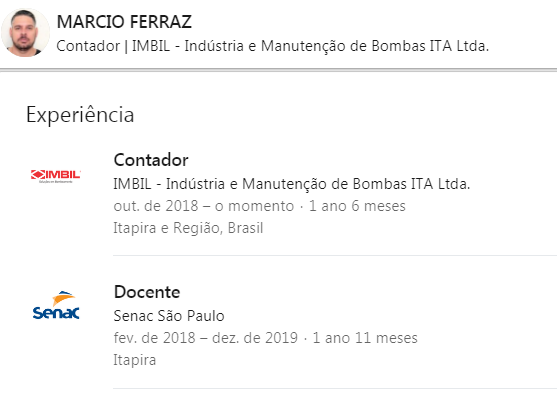 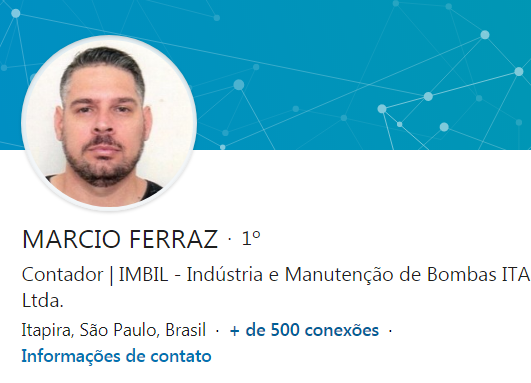 - Fluxo de currículos dentro da Mv Gestão de Pessoas e Treinamentos: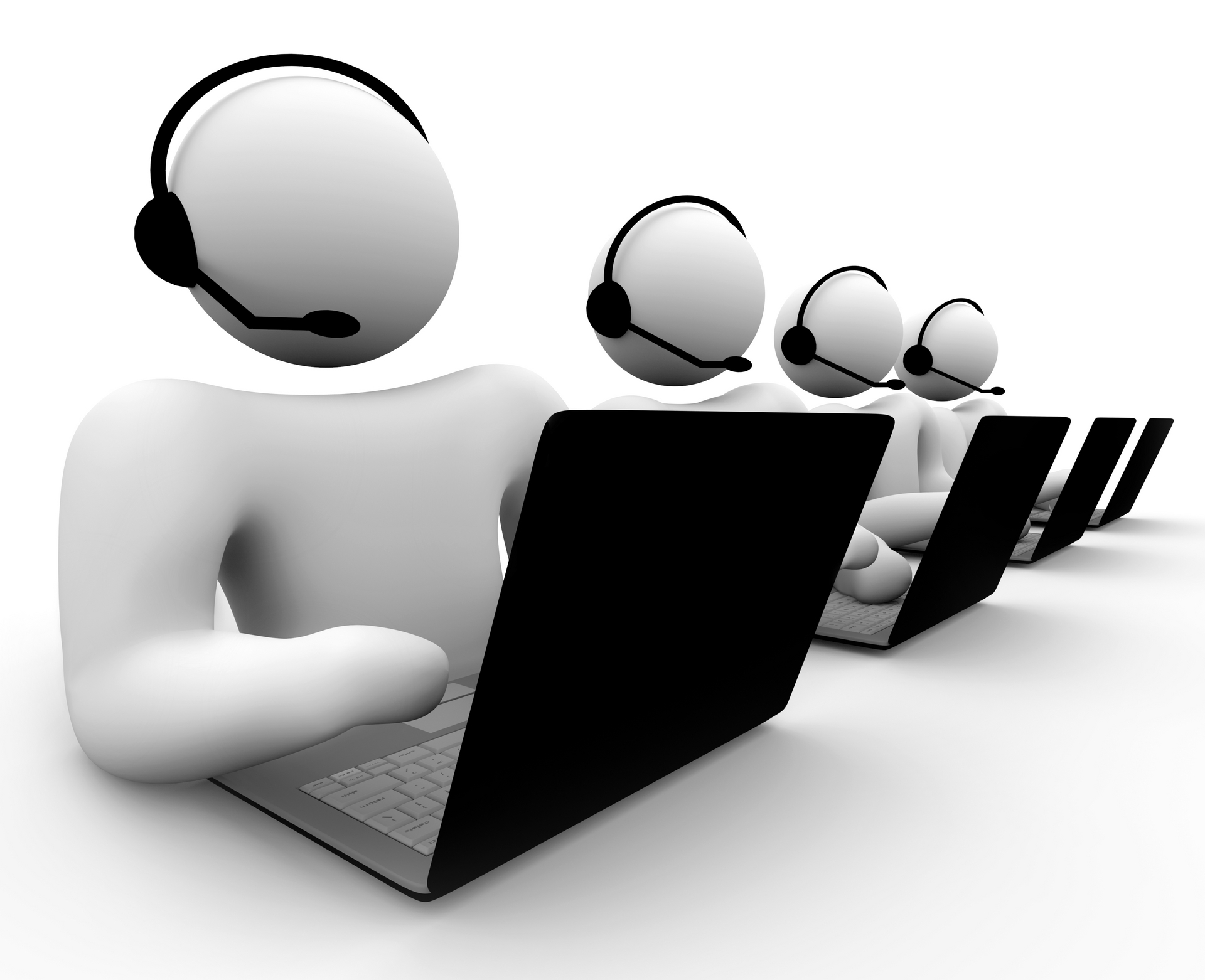 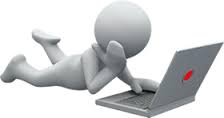 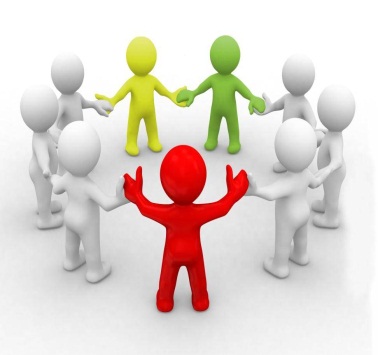 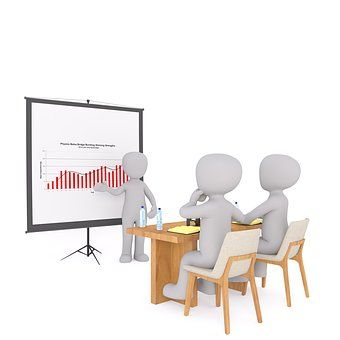 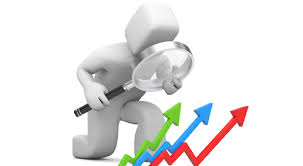 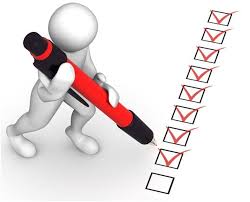 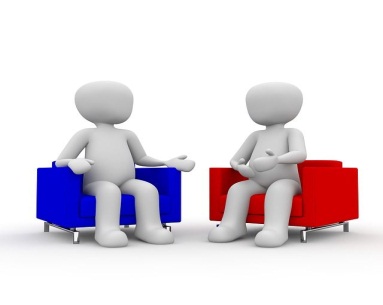 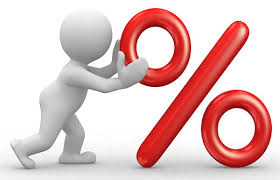 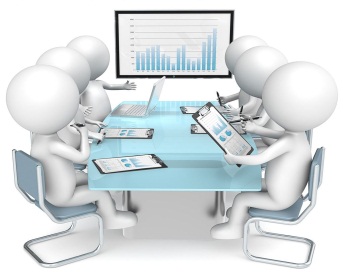 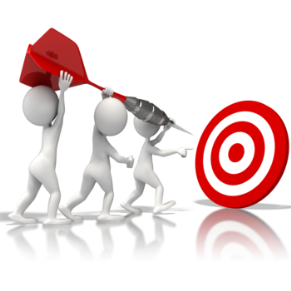 Envie suas vagas para a Mv Gestão de Pessoas e Treinamentos, busque e receba currículos com o perfil desejado e com entrevista pronta. O Anúncio de vagas é grátis, envie o perfil que você precisa para contato@mvgestaodepessoas.com.br